27.01.2023                                           с.Кисла                                                     №77О представлении прокурора об устранении нарушений  земельного законодательства, а также законодательства об организации местного самоуправления                На основании представления прокурора района от 23.12.2022 №07-02-2022  «Об устранении нарушений законодательства, а также законодательства об организации местного самоуправления». Совет депутатов решил:            2.Главе администрации муниципального образования Кислинский сельсовет за ненадлежащее исполнение должностных обязанностей, объявить замечание.             3.Обязать главу администрации муниципального образования Кислинский Абрамова Владимира Леонтьевича   не допускать указанные нарушения земельного  законодательства, а также законодательства об организации местного самоуправления.Администрации:а) при заключении соглашений муниципальным образованием включить пункт о финансовых санкциях за неисполнение соглашений.Совету депутатов:б) утвердить порядок заключения соглашений муниципальным образованием.     4.  Настоящее решение вступает в силу после его официального опубликования (обнародования).  Председатель Совета депутатов                                                 Р.Х.  Галиулина 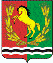 СОВЕТ ДЕПУТАТОВМУНИЦИПАЛЬНОГО ОБРАЗОВАНИЯ Кислинский СЕЛЬСОВЕТАСЕКЕЕВСКОГО РАЙОНА ОРЕНБУРГСКОЙ ОБЛАСТИчетвертого СОЗЫВА                                                     РЕШЕНИЕ